Projekt współfinansowany ze środków w ramach poddziałania 3.3.2. pt.: „Promocja gospodarki w oparciu o polskie marki produktowe – Marka Polskiej Gospodarki – BRAND Programu Operacyjnego Inteligentny Rozwój”6.(część stoiska KOWR)BDG.zp.23.1.27.2019                                                                ZAŁĄCZNIK NR 13 DO SIWZWZORY GRAFIK I LOGOTYPÓW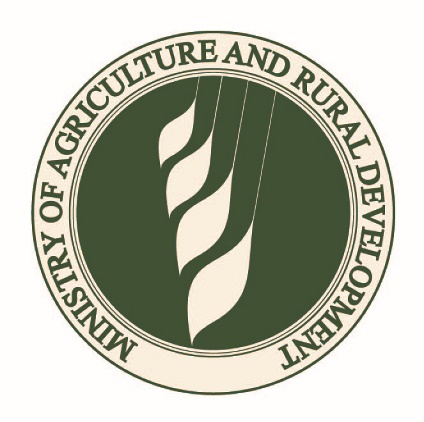 1.(część stoiska Ministerstwa)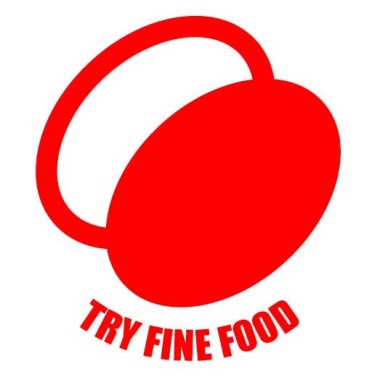 2.(część stoiska Ministerstwa)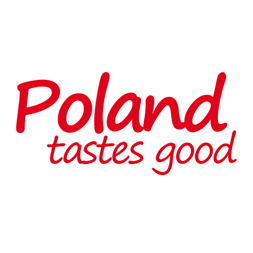 3.(całość stoiska)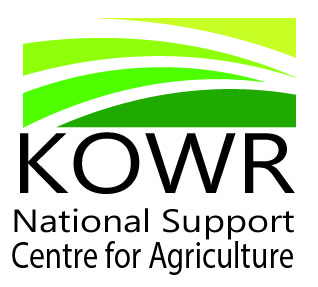 4.(część stoiska KOWR)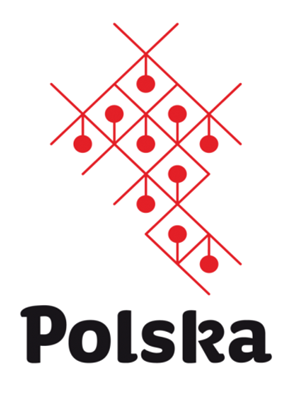 5.(część stoiska KOWR – logotyp Marki Polskiej Gospodarki)5.(część stoiska KOWR – logotyp Marki Polskiej Gospodarki)